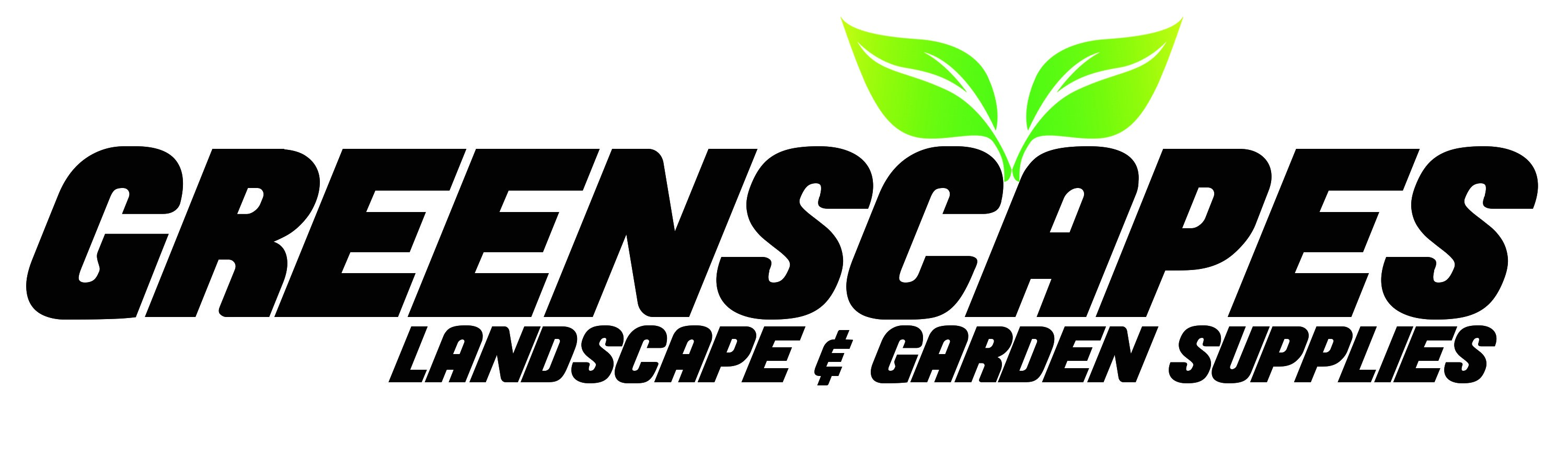 APPLICATION FOR CREDITGREENSCAPE LANDCAPE & GARDEN SUPPLIES LIMITED	,3829 CAMBRIDGE ROAD, LEAMINGTON, CAMBRIDGE 3422PH: 078278111 EMAIL: accounts@greenscapesupplies.co.nzCUSTOMER NAME: _                                                                                                         CUSTOMER NO:_________________PHYSICAL ADDRESS:____________________________________________________________________                  POSTAL ADDRESS:______________________________________________________________________CONTACT:___________________________PHONE:_________________________FAX:______________EMAIL:____________________________________________________________GUARANTOR:________________________ADDRESS:_______________________PHONE:____________GREENSCAPE LANDCAPE & GARDEN SUPPLIES LIMITED  Agrees to supply products and services to the Customer on the terms of conditions attachedThe Customer agrees to be bound by the terms of trade attached. The Guarantor (if any) agrees to be bound by the terms of the trade attachedDate:______________________________Accepted by Customer						________________________________								Signature								________________________________								Name and Position			Accepted by Guarantor						________________________________								SignatureConfirmed by GREENSCAPE LANDCAPE & GARDEN SUPPLIES LIMITED		________________________________									Signature                                         